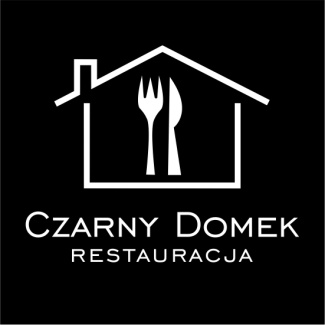 Menu 110 zł/os(obowiązuje od 01.02.2023)Dekoracje : białe obrusy , bieżniki, serwetki Zupa:Rosół z makaronemDanie główne : (2 porcje mięsa na osobę ) 4 rodzaje mięsa do wyboruSchab po myśliwskuKarkówka pieczonaZrazy wieprzowe z boczkiem, cebulą i ogórkiemDevolay z seremFilet z kurczaka z warzywami i seremRolada drobiowa z pieczarkami i serem fetaDodatki:Ziemniaki Kluski śląskie ( do karkówki ) FrytkiZestaw 3 surówekDeser:Ciasto 2 kawałki na osobęZimne zakąski:Tymbaliki drobiowe Sałatka greckaSałatka gyrosSałatka jarzynowa w szynceSzynka zawijana z serkiem chrzanowymPółmisek różnorodności  (mięsa pieczone na zimno )PieczywoDodatki:Kawa i herbata w formie bufetu kawowego Napoje: woda z cytryną , sok jabłkowy, sok pomarańczowy, Cola, Fanta, SpriteDzieci do lat 3 bezpłatnie. Dzieci w wieku 3-7 lat 50% zniżki.Alkohol  we własnym zakresie.   Dodatkowa porcja mięsa 15 zł/ szt. Czas trwania imprezy 7 godzin np. od 17.00 do 0.00. Każda następna godzina dopłata 100 zł.Przy imprezach poniżej 20 osób obowiązuje dopłata za salę:- w kwocie 150 zł przy imprezie do 15 osób- w kwocie 100 zł przy imprezie do 20 osób.